



Transitional Devices: Using Connecting Words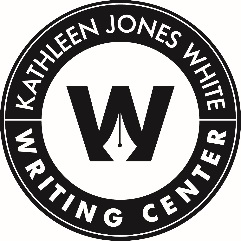 Transitional devices are like bridges between parts of your paper. They are cues that help the reader to interpret ideas in the way that you, as a writer, want them to understand. Transitional devices help you carry over a thought from one sentence to another, from one idea to another, or from one paragraph to another with words or phrases. To AddTo AddAnd / And then
Again
Besides
Equally importantNor 
Too
Next
LastlyIn addition
Further / Furthermore
What’s more / Moreover
FinallyTo Compare or ContrastTo Compare or ContrastWhereas
But
Yet
On the contraryBy comparison
Compared to
Although
ConverselyHowever
Nevertheless
Meanwhile
In contrastTo ProveTo ProveBecause
For
Since
For the same reasonFurthermore
Moreover
Indeed
In factIn addition
In any case
Obviously
EvidentlyTo Show ExceptionTo Show ExceptionYet
StillDespite
Of courseHowever
NeverthelessTo Show TimeTo Show TimeImmediately
Thereafter
Soon
NextThen
Later
Previously
FormerlyFirst, second, etc.
Finally
After a few hours
And thenTo RepeatTo RepeatIn briefAs I have noted  As I have saidTo EmphasizeTo EmphasizeDefinitelyExtremelyObviouslyIndeedSurprisinglyEternallyNeverPositivelyEmphaticallyUnquestionablyCertainlyAbsolutely